TheCopperton Metro TownshipEmergency Communications Plan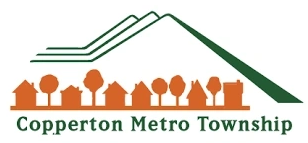 2022EMERGENCY COMMUNICATIONS BASIC PLANPROMULGATION STATEMENTThe Copperton Metro Township’s mission is to ensure its communications are performed efficiently with minimal disruption, especially during an emergency. This document provides planning and program guidance for implementing the Copperton Metro Township Emergency Communications Plan to ensure the organization is capable of conducting its daily operations under all threats and conditions.At the time of an emergency that threatens the Copperton Metro Township, and the Emergency Communications Plan is activated, the Mayor and the Communications Liaison Officer (CLO), will work with the Communications Manager of the Greater Salt Lake Municipal Services District (GSLMSD), the Public Information Officer  (PIO) of the Salt Lake County Emergency Management Division or the Joint Information Center (JIC), if one is established.  The Copperton Metro Township CLO or their designee will check in with the PIO for Salt Lake County Emergency Management Division and the Communications Manager of the GSLMSD at the time of this plans activation.  This Plan has been developed in accordance with guidance in Executive Order 12656, Assignment of Emergency Preparedness Responsibilities; National Security Presidential Directive 51/Homeland Security Presidential Directive 20, National Continuity Policy; Homeland Security Council, National Continuity Policy Implementation Plan. Federal; Continuity Directive 1, Federal Executive Branch National Continuity Program and Requirements, October 2012; Promulgated this ___ day of ___________2022	_________________________________	_________________________	Name						Title	_________________________________	_________________________	Name						Title__________________________________	               ____________________________Name						Title____________________________________	____________________________Name						Title____________________________________	____________________________Name 						TitleTABLE OF CONTENTSSTATEMENT OF PURPOSE The purpose of the Copperton Metro Township Emergency Communications Plan is to provide a guide for the elected officials of Copperton Metro Township to quickly prepare and respond with timely and accurate communications to internal and external partners during a major emergency or disaster.   Emergencies and disaster situations include, but are not limited to wildfire, flood, storm, earthquake, epidemic, chemical spill, technological hazards created as a byproduct of our modern society, or other calamities threatening life or property.   CONTEXT AND APPROACHMost emergencies occur with limited notification or warning and can present an immediate threat to the community.Through social media, information and speculation can spread within minutes of the event. In consideration of the above, timely and accurate communication is critical for the safety and wellbeing of the community.It is critical that Copperton Metro Township maintains communications with the Greater Salt Lake Municipal Services District (MSD) and the Salt Lake County Emergency Coordination Center (ECC) at the time of a disaster or major emergency.During an emergency, whether it is local or countywide, all communications with the public and media shall be handled in conjunction with the Salt Lake County Emergency Management Public Information Officer (EM PIO).SECTION 1- Roles and ResponsibilitiesWhen a major emergency or disaster strikes, the first 12 to 24 hours are vitally important. The purpose of this Emergency Communications Plan is to guide the Copperton Metro Township Mayor and/or councilmembers.   Prior to an Emergency – Preparedness Planning, Preparedness, and Training are three of the Goals for the Emergency Communications Plan. This plan recommends the Copperton Metro Township Mayor, councilmembers, and their designated Communications Liaison Officer (CLO) do the following prior to the emergency:Copperton Metro Township will designate one of the elected officials to act as the Township Communications Liaison Officer (CLO). The CLO can be the Mayor, one of the Copperton Metro Township members, someone appointed by the council, or the MSD Communications Manager.The CLO will work with the Mayor, the Township Council, the Emergency Manager, the MSD Communication Manager, the EM PIO and the Joint Information Center (JIC) if established.The Copperton Metro Township Council will identify a secondary person for the CLO, who will assume the position mentioned above, if the CLO is unable to respond due to illness, injury, vacations, or personal reasons.The Copperton Metro Township CLO, working with the MSD Communications Manager, shall be the spokesperson for the Copperton Metro Township to the media and the public. All messages to the media and the public from the Copperton Metro Township CLO can or may be reviewed and cleared with the MSD Communications Manager. If the incident becomes large scale and spans multiple jurisdictions, then messages will be coming from the JIC. Declared Emergency - Local or Countywide EmergencyThe Copperton Metro Township Mayor or CLO will call the Salt Lake County EM Duty Officer at 801-896-7526. Be prepared to answer questions found in Annex D.The Copperton Metro Township CLO will work directly with the Salt Lake County EM PIO, or JIC, if it is established, in the development and sending of all Integrated Public Alert and Warning System (IPAWS) messages during an emergency or a major disaster.The Copperton Metro Township CLO will work directly with the Salt Lake County EM PIO in the development and sending of all Wireless Emergency Alerts (WEA) for cell phones and emergency Alert System messages (EAS) for radio and television, at the time of an emergency or major disaster.The Copperton Metro Township CLO will use the Pre-Incident/Event or Emergency Response checklist (Annex A.)It is recommended that the Township Communications Liaison Officer have a Go Kit (Annex C)SECTION 2 – Communications – InternalThe Copperton Metro Township CLO or their designee will:Determine if cell and landline phones are available. If available, contact the mayor and all members of the Copperton Metro Township Council to advise them of the situation.Determine if internet capability is available. If available, contact the Salt Lake County Emergency Coordination Center (ECC) and the EM Public Information Officer (EM PIO) and advise them of the capability.Phones (landlines and cell phones) will be the primary means of communication between ECC and the Copperton Metro Township. Determine if text messaging is available. It is often the most resilient in a large-scale emergency.If unable to contact township mayor or council members, try your GETS number.  This number will put you in a priority status above other calls. If township or town has radios, ensure they are operable.  If there is a Ham radio available in your community, where is it located?  It is located at ____________________.  The HAM Frequency is _________________.  Make contact with the HAM operator. SECTION 3 - Communication Availability with the Emergency Coordination Center (ECC) – ExternalAt the time of a declared local or countywide emergency, the Copperton Metro Township CLO will:Make cell or landline phone contact with the ECC and the EM PIO or JIC. Contact numbers in Section 7 Resources.Work directly with the EM PIO or JIC, if established.When contacting the ECC, the EM PIO, or JIC, give your name, metro township name, and your callback number. Be prepared to give an assessment of the conditions in your township. Emergency Situation Assessment Checklist (Annex B).Ensure that this assessment coordinates with those making entries into WebEOC for Copperton Metro Township.SECTION 4 - Communication External – MediaIf the emergency is local, the Copperton Metro Township CLO will contact the Salt Lake County EM PIO to coordinate with the media.If the emergency is large or countywide, media messages will be forwarded to the Copperton Metro Township CLO from the county EM PIO or JIC if it is established.The Copperton Metro Township CLO will use cell, landline, texting, or satellite phone (if available) to contact the SLCo EM PIO.The Copperton Metro Township CLO media releases, EAS and WEA alerts that are approved and coordinated, with Salt Lake County EM PIO or Joint Information Center (JIC) as necessary.SECTION 5 – Communications External - PublicThe Copperton Metro Township CLO will use any messages, press releases, social media posts, etc. for the public that have been authorized by the Salt Lake County EM PIO or JIC. The Copperton Metro Township CLO will work with the EM PIO/JIC on messages to be given to the public.Text messaging, internet, and/or social media sites can be used to reach the public. If the internet is available, the Copperton Metro Township website, as well as any social media accounts, should be updated for the public regarding the disaster status.  Check with the SLCo EM PIO or JIC that all texts, internet posts, or social media posts are approved.SECTION 6 – Plan MaintenanceThe Copperton Metro Township Mayor, Township Council, the CLO, and MSD Communications Manager will review these guidelines yearly.  This guide shall be reviewed after every emergency or exercise.SECTION 7 – ResourcesThe following is a list of resources located in Salt Lake County with emergency contact numbers.Salt Lake County Emergency Management- contact for help with issuing a disaster declaration, UFA Wildland Fire Crew status, FEMA, S.A.F.E. Neighborhoods program, Utah Department of Emergency Management.Red Cross DAT- (Red Cross Disaster Action Team), Blood, Psychological First Aid (for PTSD and other emotional support programs), disaster agency referralsMARC (Multi-Agency Resource Center)-provides on-site community meeting opportunities with lawyers, medical and home insurance, cleaning companies, construction repairs, etc.VOAD (Voluntary Organizations Active in Disasters)-Connects with specialized church services such as The Church of Jesus Christ Latter-Day Saints (food, clothing), Southern Baptist Disaster Relief (house cleaning), Salvation Army (housing, food), and agencies like Habitat for Humanity (builders)Amateur Radio- provides personnel and equipment to operate Ham radios.Team Rubicon- Military veterans who provide personnel and chainsaws to help with tree and structure failure. In addition, medical personnel may be available.Salt Lake County Health Department- serves to protect the health and safety of residents in any emergency and provides guidance with flood mitigation, sewage contamination, food protection, housing, and infectious disease.Salt Lake County Public Works- provides sandbags, issues with downed trees, critical infrastructure, equipment to repair roads and infrastructure.Salt Lake County Aging and Adult Services- provides resources for housing, transportation, in-home personal care and health insurance.Salt Lake County Medical Reserve Corps- provides health care volunteers to help with floods, sewage contamination. Emergency ContactsFire/Police/Paramedics		911			   MEDICALPoison Control Center	800.222.1222HospitalsAlta View Hospital	801.501.2600 U of U Emergency Room	801.581.2291 Primary Children’s Hosp.	801.662.1000LDS Hospital	801.408.1100St. Marks Hospital	801.268.7111 IHC Hospital-Murray	801.507.7000Care Now 	801.943.3300After Hours Medical               801.509.9425 After Hours Medical-Sandy    801.609.9864PUBLIC SAFETYSheriff Dispatch                   	801-840.4000UFA Station #115 (Local)      801.843,7200SLCo Public Works 924x7)   	385.468.6101Sanitation (Trash)                 	385.468.6325Public Lands Info	801.466.6411CID	801.558.9891Road Conditions	511Flood Control	385.468.6600Trees on Power Lines	888.221.7070SALT LAKE COUNTYEmergency Manager – Clint Mecham801-330-8491 (mobile)  - 801-743-7103 (office)cmecham@unifiedfire.orgSalt Lake County Health Department385-468-4124HealthEMB@slco.orgSalt Lake County Aging and Adult Services385-468-3200slcoagingservices@slco.org Emergency Contacts Cont.NON-GOVERNMENT ORGANIZATIONS – NGO’SRed Cross Disaster Action Team - Toni Wise801-440-8757 (mobile) 801-323-7002 (office) Toni.wise@redcross.orgMARC Multi-Agency Resource CenterToni Wise (see above) or Lisa Bagley (see below)VOAD Voluntary Organizations Active in DisastersLisa Bagley lisabagley@gmail.comAmateur RadiosKelly Weldon  hcleeyweldon@msn.comTeam Rubicon Noelle.Skilton@teamrubiconusa.orgOr Robert.Toth@teamrubicon.us.orgANNEX AEMERGENCY COMMUNICATIONS CHECK LISTPre-Notice of or Eminent Emergency (Events included)The Mayor and/or Mayor Pro Tem will work with the Copperton Metro Township CLO and the MSD Communications Manager to help direct information and notifications to the media and the public.______	Ensure all your family members are safe and accounted for______	Gather all essential information on the emergency (if possible)______	Determine map boundaries of the emergency (if possible)______	Check local weather conditions – rain, snow, high winds, heat______	Check on status of Township communications-cell phones, landlines, radios______	Determine Status of utilities-gas, electricity, and water______	Determine status of Township roads-any roadways that will or may be blocked______	Ensure status of all Copperton Metro Township Council members and 				personnel  ______	Advise all Copperton Metro Township Council members of possible 				emergency______	Contact Salt Lake County Emergency Manager or the ECC at the 24-hour County Emergency Hot Line for any critical information______	Contact Greater Salt Lake MSD Manager and MSD Communications Manager advising them of the possible or eminent emergency______	Identify location of Incident Command Post in your area and send Copperton Metro Township representativeAnnex A cont.Emergency or Disaster Strikes – Emergency DeclarationThe Mayor and/or Mayor Pro Tem will work with the Copperton Metro Township CLO and the EM PIO or JIC if established to help direct information and notifications to the media and the public.______	Ensure all your family members are safe and accounted for______	Gather and update all essential information (if possible)______	Determine map boundaries of the emergency (if possible)______	Check local weather conditions – rain, snow, high winds, heat______	Check status of Township communications-check phone and internet capability______	Determine status of utilities-gas, water, electricity______	Determine roadways that are blocked ______	Check Emergency Situation Assessment Sheet (Annex B)______	Identify any hazardous conditions-lines down, hazardous materials______	Determine access points into and out of the disaster area______	Decide if an Emergency Declaration for the Copperton Metro Township 				is needed______	Declare a Formal Emergency if needed using the appropriate form______	Contact Salt Lake County Emergency Manager or the Emergency Coordination Center 24-hour County Emergency and advise them of Emergency Declaration ______	Contact all Copperton Metro Township Council Members and advise them of the declared emergency______	Contact the Greater Salt Lake MSD Manager and the MSD Communications Manager or designee and advise them of the Emergency Declaration ______	Determine if you need to activate your Continuity of Operations Plan (COOP).  If so, activate your COOP and follow the COOP guideline______	Identify all evacuation routes and relocation sites available within the Copperton Metro Township Annex BEmergency Situation AssessmentWhat is the area affected?What are the major crossroads or geographic reference point?Residential or commercial area?Residential (single family, condominium/ apartments, trailer, multiplex)?Commercial (types of businesses)? Industrial (types of activities)?Hospital or Medical facilities?Universities, high schools, middle schools, elementary schools, or private schools?Are people injured?How many are injured?  Deaths?Are additional medical transport assets needed (Public Transit, Para-Transit)?Does an Alternate Care Site need to be established?Does the hospital require evacuation?Are people displaced?How many (population estimate)? Vulnerable Populations?Assisted-living homes?Disaster Registry residents?Day care facilities?Senior housing?Are temporary reception centers necessary (busses, facilities)?Can we expect pets?Can we expect unaccompanied minors?Are critical infrastructure or are major transportation hubs threatened?Energy (power / natural gas facilities or distribution systems)?Telecommunications systems?Water / waste-water systems?Major fuel storage?Port / Airports / Rail?Major transportation corridors?Hospitals / medical clinics?Government buildings (local, state, federal)?Schools & shelter facilities?Is commerce disrupted?Types of vendors (retail stores, restaurants, warehouse / distribution centers, industrial sites)?Disruption of supply chain (roads/airport)?Annex CEmergency Go Kit for Copperton Metro Townships Officials and CLOVestCopperton Metro Township ID with lanyardDriver’s License (Personal ID)FlashlightClip board with paper and writing utensilsSeveral bottle of waters (not full, may freeze)Dried food snacksCoat and comfortable boots or shoesAny medicinesAnnex DPublic Contacts for Copperton Metro Township Copperton Metro Township website:  https://coppertonutah.orgCopperton Metro Township does not have its own Facebook or Twitter account.These are private accounts that are useful for sending out information to Copperton Metro Township community members:	Copperton Metro Township Council - 5 members	Copperton Metro Township Residents 829 Residents (As of 2020 census)	Copperton Metro Township Chamber of Commerce xx.xx membersMSD Communications Manager Contact:  Maridene Alexander C. 801.831.7224	Office number: 385.468-6733	Website:  https://msd.utah.gov/	Facebook:  https://www.facebook.com/GSLMSD/	Twitter: https://twitter.com/GreaterSLMSDAnnex ESample Press Release from Municipal Services DistrictPress Release Template: 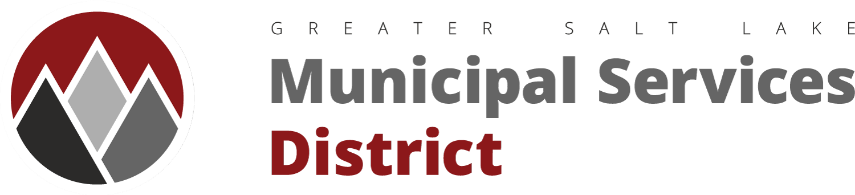 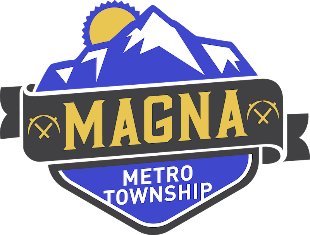 NEWS RELEASEDateSALT LAKE CITY, UT.  The Greater Salt Lake Municipal Services District (MSD) has been providing services to homeowners and businesses that have reported damage from the 5.7 earthquake we experienced on March 18, 2020.  Salt Lake County Public Works Operations crews and the MSD building inspectors have been carefully inspecting homes, buildings and infrastructure for any earthquake damage. The MSD is asking community members to conduct a visual assessment of their home or business.  Look for cracks in the foundation or damage to exterior or interior walls.  Take a photo of any damage. If you have damage, complete the online form or call one of the numbers listed below. Complete the online form at https://arcg.is/1uGXee  or on the MSD website main page msd.utah.gov  During business hours (8 a.m. to 5 p.m.) call (385) 468-6723  After hours call (385) 468-6690 and leave a message                                                                                           ###     Maridene Alexander, Communications Manager,  801.831.7224GSLMSD  2001 S State Street, #N3-600  Salt Lake City  UT   84190  msd.utah.govANNEX FQuestions by the EM Duty OfficerAt the time of an emergency, when the Mayor or the Copperton Metro Township CLO call the ECC 24-hour number, the Duty Officer may ask the following questions:What happened?When did it happen?Where did it happen?What was the cause? (if you know the cause)What population is affected?How is the population affected?What is the extent of the damage?What is the current impact on the Metro Township?How did you learn of the incident?Are there any emergency PIO requirements?